M1 – KÉPEKKépek forrása:https://www.pexels.com/hu-hu/foto/viz-kotel-videki-vodor-10553511/https://reftantar.hu/2019/11/13/tortenetek-a-bibliabol/#jozsef_konyvhttps://pixabay.com/hu/photos/liba-mad%c3%a1r-baromfi-kiv%c3%a1g-izol%c3%a1lt-4352070/https://pixabay.com/hu/photos/nyurga-n%c3%a1das-szivar-vizes-n%c3%b6v%c3%a9nyek-3783810/https://pixabay.com/hu/photos/t%c3%b3-hegyek-t%c3%a1jk%c3%a9p-term%c3%a9szet-v%c3%adz-7194103/ 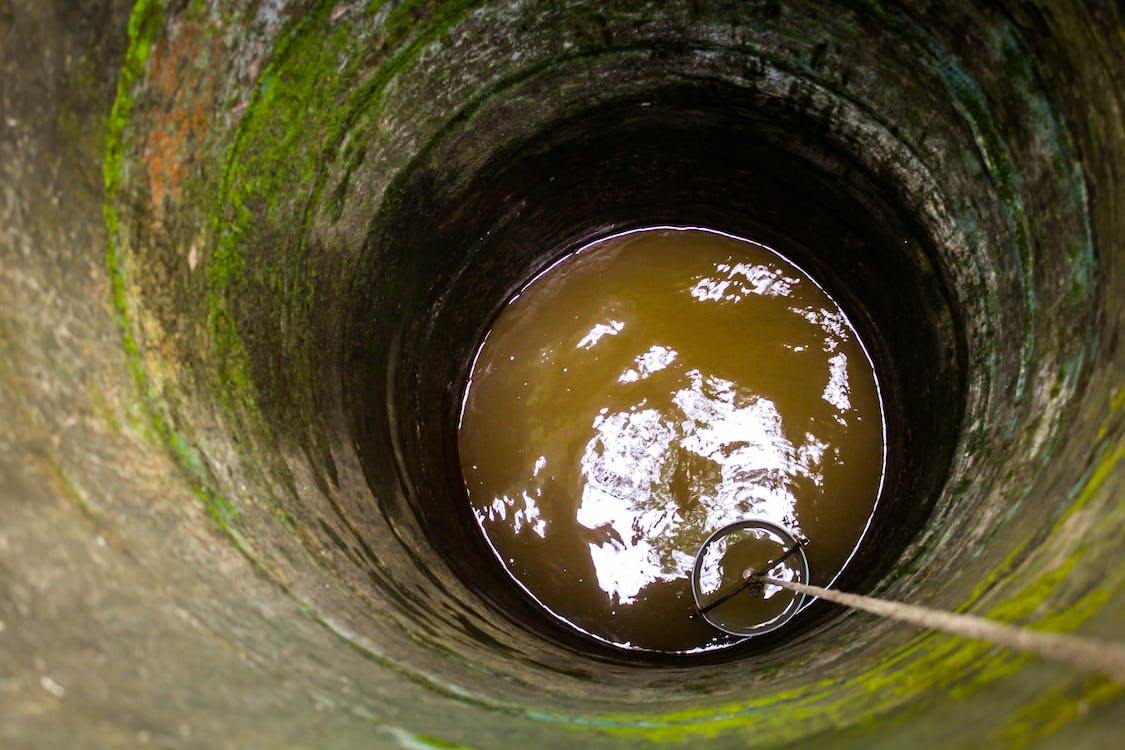 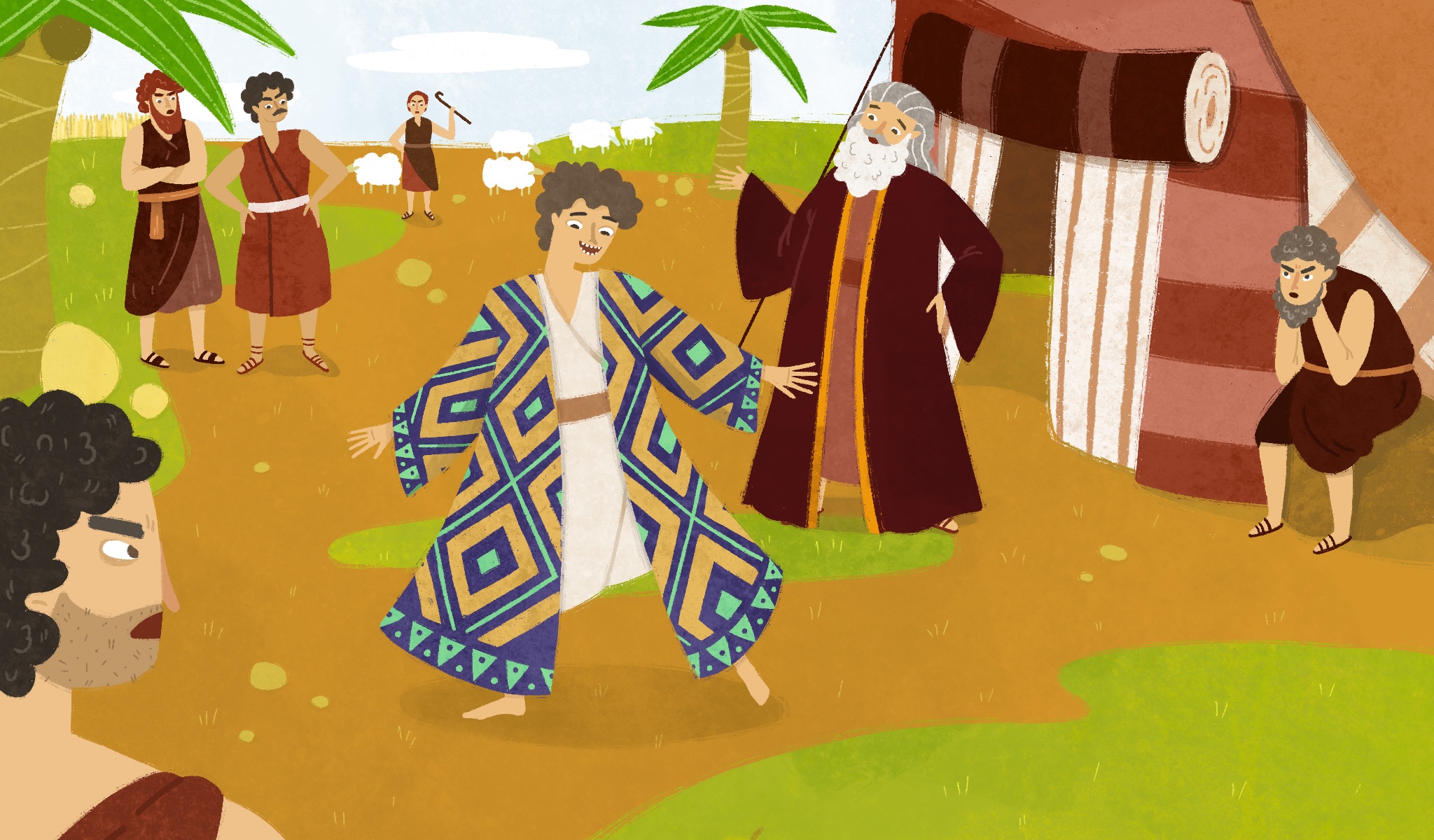 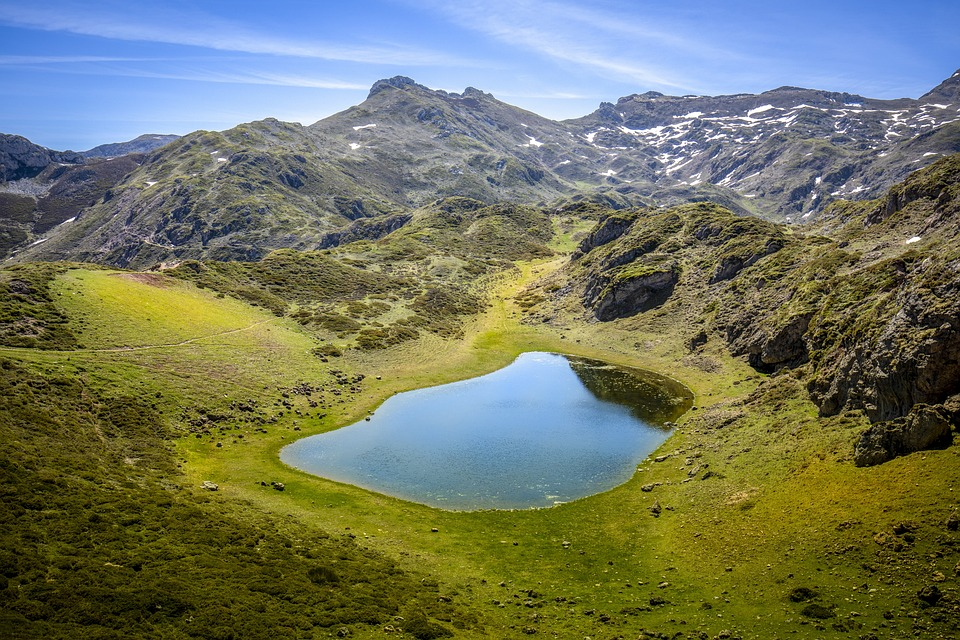 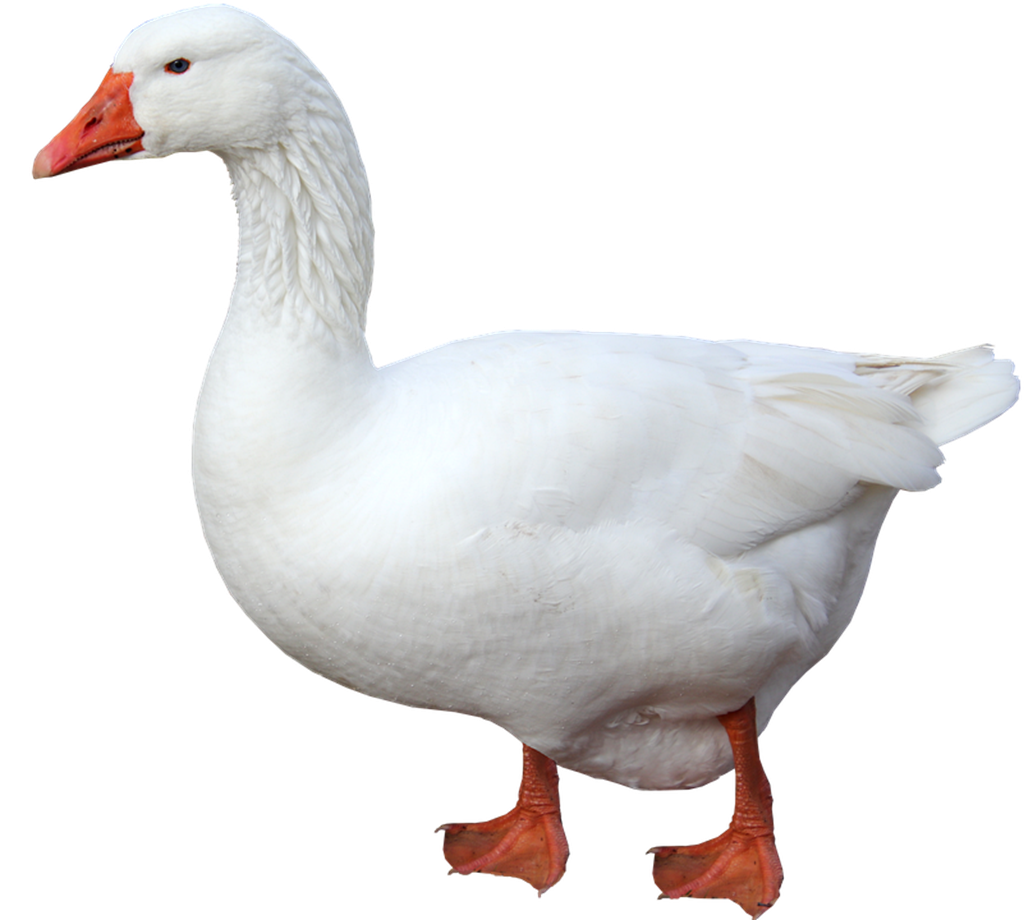 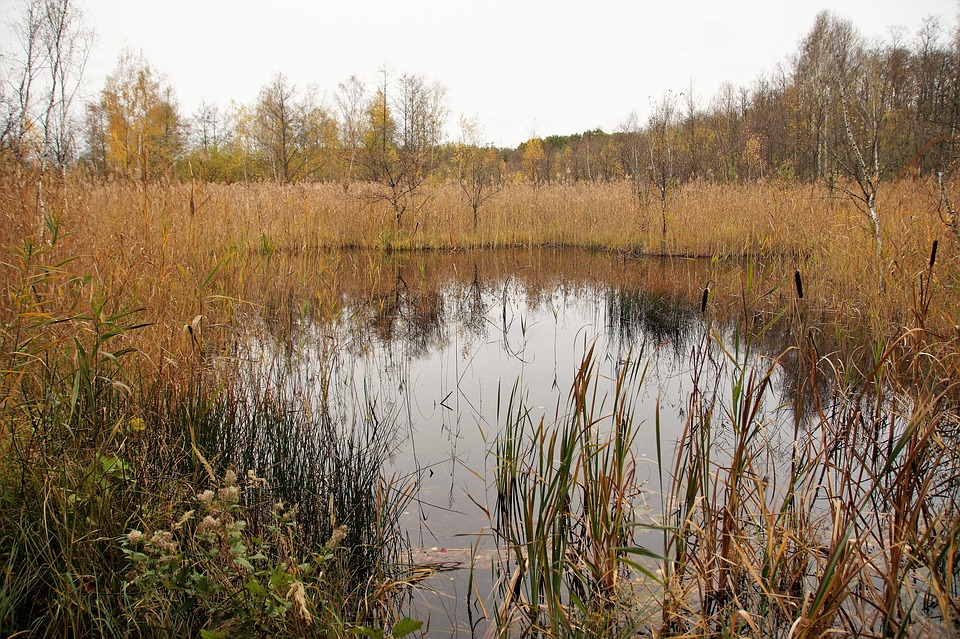 